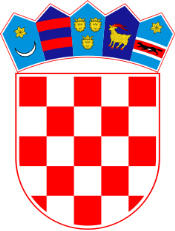 REPUBLIKA HRVATSKAOPĆINSKI SUD U RIJECIURED PREDSJEDNIKAŽrtava fašizma 7Posl.br.: 7 Su-815/2022U Rijeci, 02. lipnja 2023.	Na temelju članka 4. stavak 5. Uredbe o raspisivanju i provedbi javnog natječaja i internog oglasa u državnoj službi ("Narodne novine" broj 78/17, 89/19) Općinski sud u Rijeci, u postupku prijma u radni odnos namještenika – dostavljača na neodređeno vrijeme objavljujeOPIS POSLOVA NAMJEŠTENIČKOG MJESTANAMJEŠTENIK: radno mjesto III. vrste VODITELJ ODJELJKA POMOĆNOTEHNIČKIH POSLOVA	Opis poslova: organizira rad na pomoćno tehničkim poslovima u zgradi suda i izdvojenim lokacijama suda te na poslovima održavanja opreme, obavlja i druge tehničke poslove kućnog majstora zgrade, vrši sitne popravke, organizira i nadzire rad spremačica te druge odgovarajuće poslove po nalogu predsjednika suda, ravnatelja sudske uprave i upraviteljice pisarnice sudske uprave.	Uvjeti: - srednja stručna sprema tehničke, prometne ili druge odgovarajuće struke, 5 godina radnog iskustva na odgovarajućim poslovima.	Plaća namještenika čini umnožak koeficijenta složenosti poslova radnog mjesta i osnovice za izračun plaće, uvećan za 0,5% za svaku navršenu godinu radnog staža.Osnovica za izračun bruto plaće iznosi 902,08 Eur-a, a koeficijent složenosti poslova radnog mjesta je 0,865.							OPĆINSKI SUD U RIJECI